Photos prises lors de la préparation d’une soupe de légumes : mars 2022Nous avons décidé d’inviter la classe de CE1 de madame Meyapin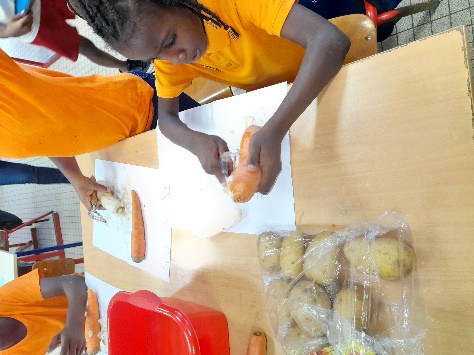 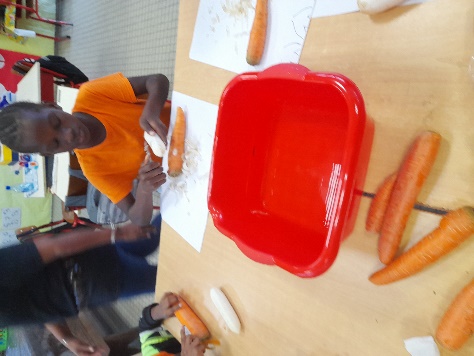 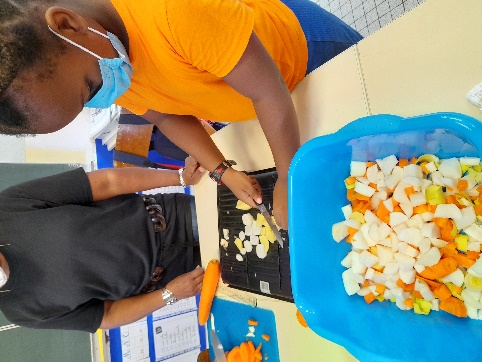 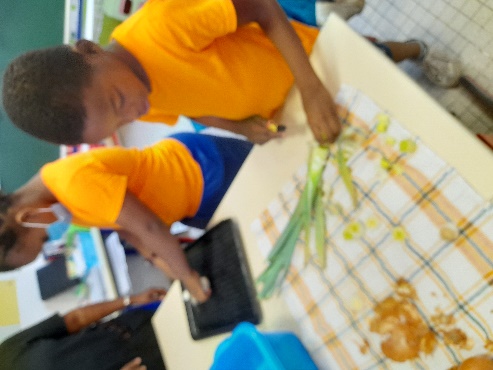 Eplucher, laver et découper les légumes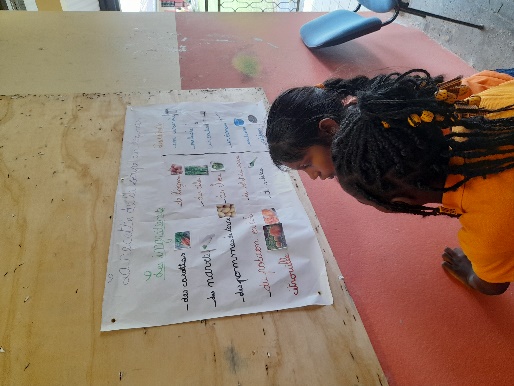 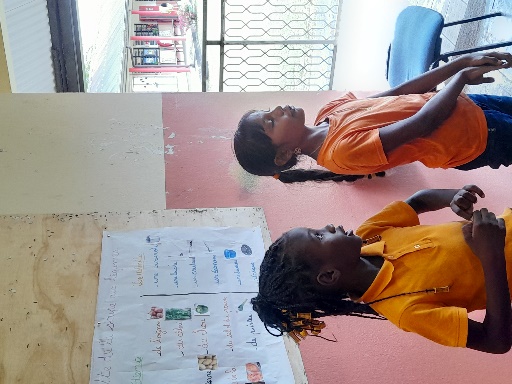 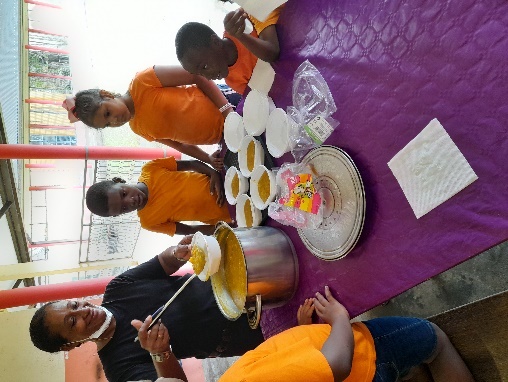 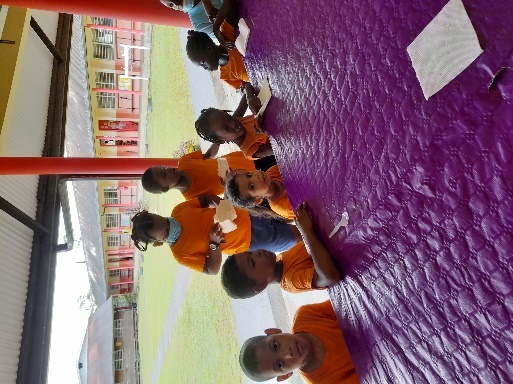 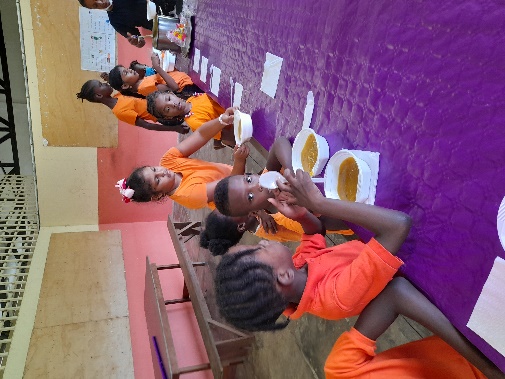 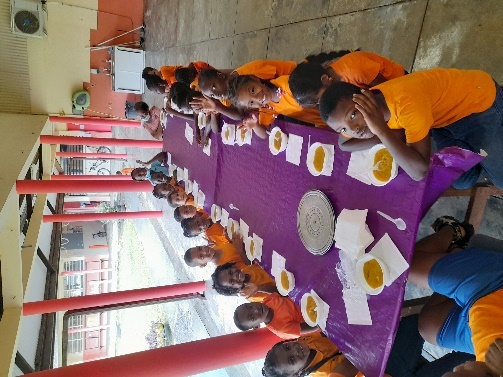 Lecture et explication de la recette aux invités (la classe de CE1 B). Service et dégustationBON APPETIT LES LOULOUS !!!